Personal Safety Initiative (PSI)  	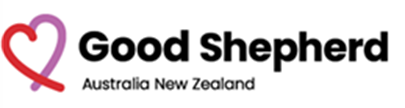 Consent Form	An eligible victim survivor must provide informed consent for all components of the PSI response to be implemented. For an informed consent to be provided, the case manager must ensure that the victim survivor understands the potential impacts and outcomes of a PSI response. Has the victim survivor been informed and provided consent as follows: YesThe potential cost of a PSI response (including a safety and security audit) in the context of a Family Violence Flexible Support Package (FSP); The requirement for a safety and security audit which involves a security provider attending their property;Information about the installation of security technologies and options relating to leasing and/or external monitoring of these technologies (in the case of CCTV and/or a personal safety device);The potential for recordings or other evidence to be subpoenaed (by parties including Police, Child Protection, and the perpetrator’s lawyer).That information about the perpetrator and victim survivor will be shared between agencies for the purposes of assessing and managing risk and increasing safety (this may include requesting further information via the Information Sharing Scheme if required).Consideration of the potential impacts of the surveillance and monitoring of any children or young people in the home associated with implementing a technology response such as CCTV.That victim survivors receiving a PSI response that includes leasing and/or external monitoring of technology (such as CCTV, a personal safety device or property alarm) must consent to a reassessment of their eligibility and suitability no longer than three months after the initial date of installation if the costs of leasing and/or external monitoring are being addressed through the use of FSP funds. Where CCTV is installed at the property, the Security Contractor installing this will have access to the administration password. The victim survivor will be issued with their own password. After installation of the CCTV, if the victim survivor contacts the Security Contractor for support and troubleshooting with the CCTV system, the Security Contractor can access the CCTV system remotely. If the victim survivor wishes to be the only one who has access to the administration password further permission will be collected from them before the system CCTV is installed. If the victim survivor choses to remove the Security Contractor from the administration password, they are solely responsible for the CCTV system and any loss of this password will be unable to be recovered. Any reinstallation of this system due to a lost password may not be covered by this program.Additional ConsentYesThat the victim survivor data may be shared with Australian Government’s Data Exchange Program, with all information protected in line with the Privacy Act.Consent to be contacted for evaluation purposes by the Australian Government’s Data Exchange Program or other research organisations regarding the assistance received through the PSI program (any information provided during the evaluation process will remain anonymous).Consent will be obtained from the victim survivor before their contact details (name, phone number and address) are shared with any business/company requested to provide quotes for security upgrades to ensure there is no known confidentiality risks.      If the identified security measures seek to modify the property, the Real-estate Agents/ Landlords/Office of Housing, will be contacted to seek approval. That property modifications may require a victim survivor to return the property to original condition when they end their tenancy.  This will be identified and agreed with Real-estate Agents/Landlords/Office of Housing prior to any property modifications.Victim Survivor ConsentVictim Survivor ConsentVictim Survivor ConsentI have been provided with clear, relevant and easy to understand information and understand the impacts of a PSI response. I provide informed consent for a PSI response.  I provide informed consent for my information to be shared for the purposes of implementing a PSI response.I consent to the reassessment of the eligibility and suitability no longer than three months after the initial date of installation if the cost of external monitoring is being addressed through the use of Flexible Support Package funds.I have been provided with clear, relevant and easy to understand information and understand the impacts of a PSI response. I provide informed consent for a PSI response.  I provide informed consent for my information to be shared for the purposes of implementing a PSI response.I consent to the reassessment of the eligibility and suitability no longer than three months after the initial date of installation if the cost of external monitoring is being addressed through the use of Flexible Support Package funds.I have been provided with clear, relevant and easy to understand information and understand the impacts of a PSI response. I provide informed consent for a PSI response.  I provide informed consent for my information to be shared for the purposes of implementing a PSI response.I consent to the reassessment of the eligibility and suitability no longer than three months after the initial date of installation if the cost of external monitoring is being addressed through the use of Flexible Support Package funds.Victim Survivor:Confirm no conflict of interest with listed auditorsCarl Donadio or Peter Malliaras  - Once BlueSteve Reader and Steve Kovaca - Orange Beacon  Callum Scollay- Guardian Security Group (G-SEC)Mike Simmons- M4 Security ConsultantsCarl Donadio or Peter Malliaras  - Once BlueSteve Reader and Steve Kovaca - Orange Beacon  Callum Scollay- Guardian Security Group (G-SEC)Mike Simmons- M4 Security ConsultantsVictim Survivor's Signature:Verbal Consent:     Case Manager:  Date: Organisation:   Date: 